Консультация для родителей на тему:«Как приучить ребенка к горшку» 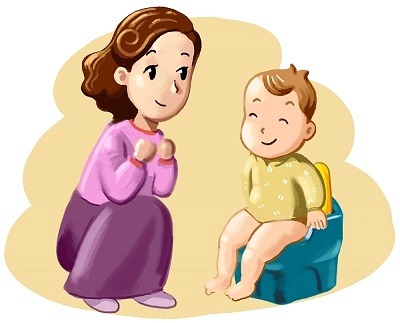      Одной из самых сложных проблем для родителей является процесс приучения малыша к горшку. Мнения специалистов по этому поводу расходятся. Некоторые считают, что малыша надо высаживать на горшок, как только он научится сидеть, но при этом не полностью сажать, а держать на весу. Противники подобно метода говорят о том, что ребенок, таким образом, не учится отправлять естественные потребности, а лишь реагирует на звуковую команду. Многие родители в наше время предпочитают пользоваться памперсами и ждать, пока малыш «дозреет» до желания самому сесть на горшок. В любом случае проведение некоторой подготовки к процессу не помешает.Мы, воспитатели, в свою очередь хотим предостеречь родителей от самых распространенных ошибок на этом пути.   - Чем раньше вы начнете процесс приучения к горшку, тем больших усилий это от вас потребует.    -Приучение к горшку тем успешнее, безболезненнее и проще, чем выше уровень физиологического развития ребенка.     -Практический опыт подтверждает вышесказанное: дорога к горшку полна слез, детских воплей, труда и разочарований, но только тогда, когда вы отправились в путь слишком рано.     Есть несколько важных моментов, которые нужно учесть.Когда Вы впервые будете высаживать малыша на горшок он должен быть сухим и теплым.Не давайте ребенку игрушек и не держите его на горшке дольше 7 минут. Ни в коем случае не заставляйте малыша, если он не хочет. У него должно быть хорошее настроение и, желательно, пример для подражания. В определенный момент малыш заинтересуется, что делают взрослые в туалете? Кроме того, важно знать, когда он обычно делает свои «большие и маленькие дела», и стараться высаживать его именно в это время. Часто ребенок хочет в туалет в следующие моменты: после сна, после еды, после прогулки. Если Вы чувствуете,  что малыш давно не ходил в туалет, предложите ему горшок. Ребенок может заиграться и не понять, что ему хочется.     Существуют установленные специалистами физиологические нормы.1. Естественный переход к контролю над выделениями начинается после года и активно «дозревает» в течение второго года жизни.2. Средний возраст выработки более-менее устойчивых «горшечных» навыков колеблется в интервале от 22-х до 30-ти месяцев.3. Стойкие условные рефлексы формируются к трехлетнему возрасту ( у многих детей и раньше).Все вышеизложенное – теория, предшествующая последующим практическим рекомендациям. Но перед тем как перейти к конкретным советам, хочется еще раз подчеркнуть: попытки приучения к горшку ребенка в возрасте до года могут привести лишь к экономии подгузников (что немаловажно), но никакого отношения к  формированию осознанного контроля над выделительными функциями эти попытки не имеют.Для того чтобы процесс прошел максимально гладко, следует знать некоторые признаки, указывающие на психическую и физиологическую готовность организма ребенка к познанию туалетной науки.К таким признакам относятся:- установление более-менее стабильного режима дефекации;- способность более 1,5-2 часов сохранять подгузники в сухом состоянии;- знание частей тела и названий предметов одежды;- знание или понимание слов «пописал» и «покакал»;- демонстрация отрицательных эмоций, как следствие пребывания в грязных (мокрых)штанишках;- стремление (умение) самостоятельно раздеваться;И, наконец, самый достоверный признак: способность любым способом – словом, кривлянием, конкретными звуками, жестами - передать родителям слово «хочу».Однажды малыш обязательно даст Вам понять, что ему мокро и неуютно, а может быть, даже сам снимет штанишки. Не скупитесь на похвалы, ведь каждое его маленькое достижение на самом деле является большой победой и шагом во «взрослую» жизнь.Самым маленьким помогут короткие забавные стихи. Ритмичная речь легко воспринимается ребенком и вызывает положительные эмоции. Это позволит в дальнейшем обойтись без негативного отношения к горшку.Прыг-скок, прыг-скок,Мы присядем на горшок.Мы поели, мы попили,Про него чуть не забыли!Начинаем наш урок.Это что стоит? Горшок!Раз, два, три, четыре, пять-Будем мы штаны снимать!Присядем аккуратно.Знают все детишки:Очень неприятноПисаться в штанишки!Вот рекомендации, соблюдение которых позволит вам максимально ускорить процесс приучения:Если до приучения к горшку ребенок все время проводил в подгузниках, то придется их снять. Почему?Он должен установить связь между позывами и следующими за ними отправлениями. Для этого он должен увидеть акт мочеиспускания и дефекации. И не один раз.Необходимо на примере показать, когда и как пользоваться горшком.Для этого нужно понаблюдать за ребенком. Вы заметите, что перед тем, как справить нужду, он проявляет недовольство или затихает (напрягается, кряхтит), и в этот момент вы предлагаете малышу горшок.Голенькому малышу не придется ничего снимать, чтобы сесть на горшок.Горшок должен быть в пределах видимости и досягаемости, то есть на полу в детской комнате, пусть ребенок познакомится с ним, посидит, если захочет.Каждый раз после «аварии», ласково напоминайте ребенку о существовании горшка: «Солнышко, куда надо писать?». Можно выразить свое разочарование, но, ни в коем случае не ругайте малыша, и не заставляйте его садиться на горшок, чтобы у него не выработалось отвращение к этому предмету. Будьте спокойны и терпеливы!Если горшок был использован по назначению, похвалите и ласково обнимите малыша или погладьте по голове, чтобы у ребенка остались приятные эмоции, связанные с применением горшка.Предлагайте малышу горшочек сразу после каждого сна, а также после еды.Чтобы сходить в туалет, необходимо расслабиться. В стрессовой ситуации, в незнакомой обстановке, при посторонних людях малыш не может хорошо расслабиться и сходить на горшок. Необходимо это учитывать при приучении к горшку. Воспитатели 1 младшей группы Голубцова Юлия Николаевна